       Фоторепортаж с конкурса  «Я – художник».     Второй год   в нашем МАДОУ «Детский сад №3» г.Чердыни  проходит  муниципальный конкурс «Я – художник», который придумала и организовала наш педагог по изобразительному искусству Е.Н.Тюленева. На первом этапе конкурса детям  из детских садов района была задана тема: «Зимние Олимпийские игры – 2014 г». Работ было много, рисунки очень интересные. Из них выбрали лучшие. Авторы этих рисунков были приглашены на заключительный этап конкурса в наш детский сад.Методист детского сада Т.Н.Крамарь поприветствовала всех участников конкурса и объявила  тему заключительного этапа: «Сказки Пушкина» к 125-летию А.С.Пушкина.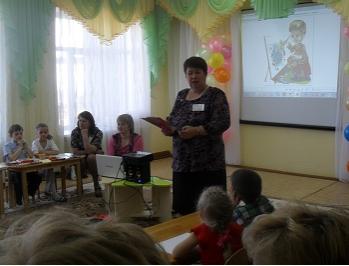 Со словами приветствия, пожеланиями успехов в конкурсе выступила заведующая МАДОУ «Детский сад №3» Л.О.Островская.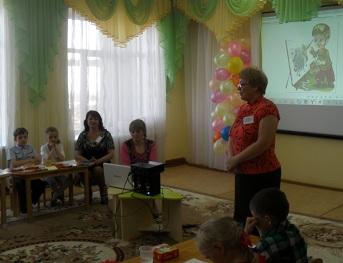 По положению конкурса время работы было ограничено, поэтому дети сразу же приступили к рисованию, используя гуашь, пастель, акварельные краски, цветные карандаши.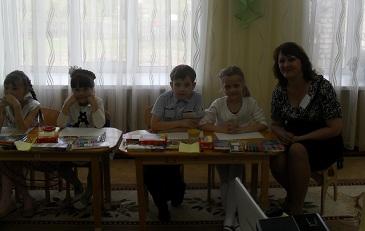 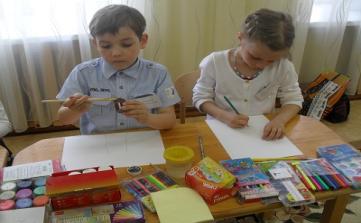 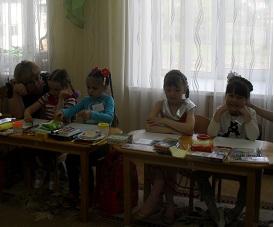 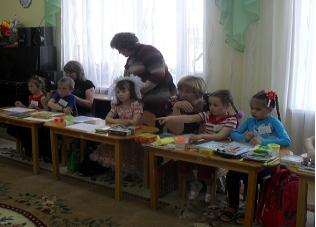 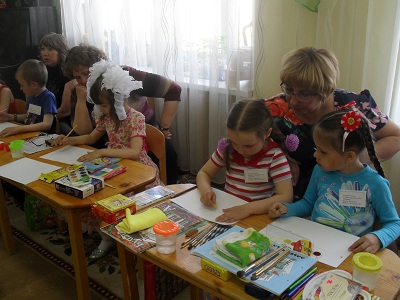 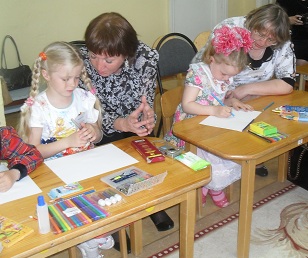 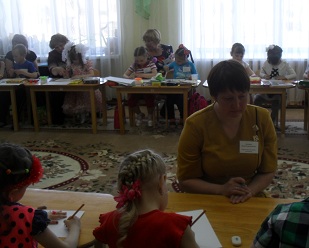 В гости к детям повеселиться  и поиграть пришла Радужка со своими помощниками Карандашиком и Кисточкой. Дети вместе с Радужкой поиграли в веселые игры и ответили на вопросы викторины по изобразительному искусству.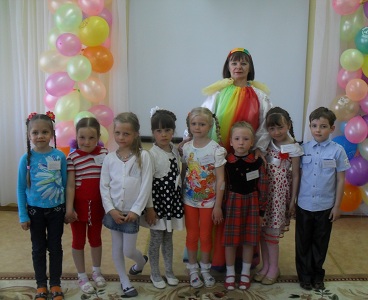 После подведения итогов члены жюри наградили участников, занявших 2-е и 3-е место  дипломами  и памятными подарками.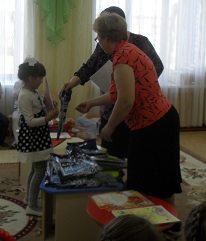 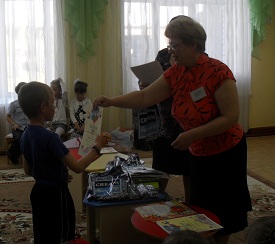 Председатель жюри Т.В.Ничкова  вручила участникам, занявшим 1-е место в разных номинациях  дипломы победителей и памятные подарки. 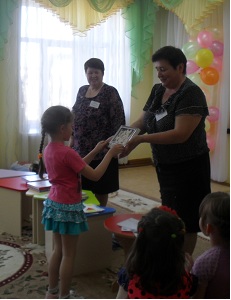 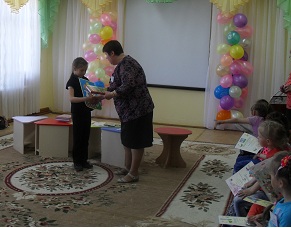 Сертификаты получили и педагоги, готовившие детей к конкурсу.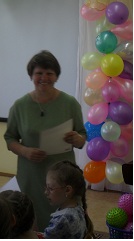 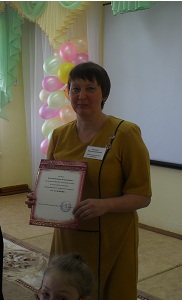 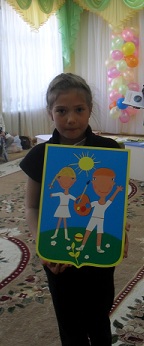 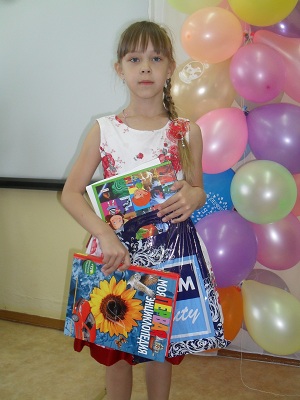 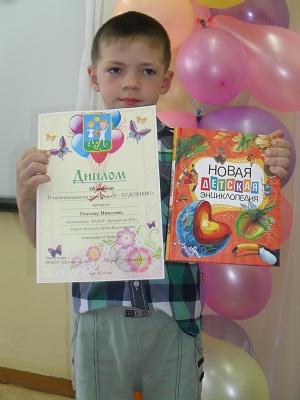 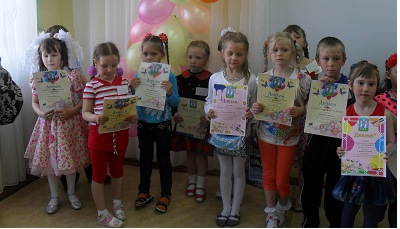 Ждем  талантливых ребят  на будущий год!